A veš…..., da jablana raste na vseh celinah sveta?Botaniki predvidevajo, da je domovina žlahtne jablane Kavkaz oz. širše območje osrednje Azije. Žlahtno jablano so že nekaj sto let pred našim štetjem razmnoževali s cepljenjem. V Evropo so jo zanesli Rimljani in druga seleča se ljudstva.…da se je sadjarstvo v Sloveniji najprej pojavilo na ...Primorskem, kamor so Rimljani razširili oljko, mandljevec, breskve in marelice, fige.Gojenje sadnih rastlin v Sloveniji se je najprej začelo na Primorskem, in sicer v obdobju Rimskega cesarstva (pred približno 2000 leti). V osrednji Sloveniji so se prva sadna drevesa začela saditi šele v srednjem veku, to pomeni kakšnih 1000 let kasneje.Pridelava sadja v Sloveniji se je povečevala od skromnega pridelka, ki je zajemal le sadje iz vrtov samostanov in graščin, pa do 150.000 ton sadja letno, ko hektarski pridelek v sodobnih intenzivnih sadovnjakih znaša tudi 30 ton/ha (jabolka).ZGODOVINA SADJARSTVA V SLOVENIJISrednji vek:V celinski Sloveniji se je sadjarstvo pojavilo šele v srednjem veku (vrtovi s sadnim drevjem v okviru samostanov in graščin).16. stoletje:V 16. stoletju so začeli sadje tudi prodajati.17. stoletje:Janez Vajkard Valvasor v »Slavi vojvodine Kranjske« (1689) omenja več kot 100 sort jablan in skoraj prav toliko sort hrušk, več sort češpelj in sliv, češenj, višenj, breskev in marelic ter ribez in kosmuljo. 18. stoletje:Sadjarstvo so začeli sistematično pospeševati v 18. stoletju za časa cesarice Marije Terezije (zanimivost: sadna drevja ob cestah). Pod cesarjem Jožefom II. je država prek kmetijskih družb začela navajati podložnike h gojenju sadnega drevja.19. stoletje:Vendar pa je sadjarstvo v Sloveniji šele v sredi 19. stoletja postalo ena izmed panog  kmetijstva. V skupaj 290 osnovnih šolah so se učenci učili o sadjarstvu, večina šol je imela svoje sadne drevesnice. Kmetijske družbe so organizirale sadne razstave, tiskale so se prve knjige o sadjarstvu v slovenščini. Slovenska jabolka in hruške so prek železnice vozili po širnem območju Avstro-ogrske (Dunaj, Budimpešti, Varšava…). Leta 1848 so sadovnjaki na ozemlju takratne Slovenije obsegali dobrih 16.000 ha ali 1,55 % kmetijskih zemljišč, leta 1896 pa že skoraj 22.000 ha. Proti koncu 19. stoletja so širok izbor sort ožili na sorte, zanimivejše za prodajo sveže –  sadjarska društva so začela izdelovati sadne izbore, kot priporočila pridelovalcem, katere sorte naj sadijo. S tem se je prodaja svežega sadja zelo povečala.20. stoletje: do I. svetovne vojne:Velik pomen za napredek slovenskega sadjarstva je imel časopis »Slovenski sadjar« (od l. 1913), kasneje (od l. 1923) »Sadjar in vrtnar«, glasilo slovenskega sadjarskega društva. Člani sadjarskega društva, ki je imelo svoje podružnice po celi Sloveniji, so si prizadevali posodobiti kmečke sadovnjake, a niso bili preveč uspešni. Mnogo škode je sadjarstvu naredila tudi I. svetovna vojna.Od I. do II. svetovne vojne:Po I. svetovni vojni smo lahko imeli Slovenci svoje šole, tudi kmetijske. Sadjarska šola v Mariboru je prva začela  z raziskovalnim delom, katerega rezultate  so s tečaji in svetovanjem poskušali prenesti v kmečke nasade. Ozemlje Slovenije so razdelili na 7 sadjarskih okrožij, slovenska jabolka naj bi se pridelovala za izvoz. Država je podpirala razvoj sadjarstva (namenjala denar za razstave, sejme, tečaje, predavanja). Sadje so izvažali v Nemčijo in na celoten jugoslovanski prostor. Zaradi predelovalne industrije se je zanimanje za sadjarstvo povečalo. Ustanavljale so se sadjarsko-vinarske zadruge. Vendar je gospodarska kriza konec dvajsetih letih 20. stoletja prizadela tudi sadjarstvo, v tridesetih letih še škodljivec ameriški kapar, svoje je naredila tudi II. svetovna vojna.Po II. svetovni vojni:Po II. svetovni vojni je bilo potrebno ostarele in zanemarjene sadovnjake obnoviti, saj je bilo povpraševanje po sadju na trgu vedno večje.Zgodile so se velike reorganizacije v kmetijstvu: kmetje so se organizirali v kmetijske zadruge z lastnimi kmetijskimi posestvi (agrokombinati) in z državnimi posestvi. Prišlo je do združevanja kmetijskih zemljišč.Za sadje je bilo vedno več zanimanja, vendar le za lepo, zdravo sadje določenih sort. Prodaja slovenskega sadja se je razširila na vso Jugoslavijo. Raziskave in izobraževanje:L. 1946 je bil ustanovljen Inštitut za sadjarstvo v Mariboru, pozneje reformiran v Sadjarski zavod in Kmetijski zavod Maribor (vključuje pospeševalno delo v sadjarstvu). L. 1947 je bila ustanovljena Agronomska fakulteta v Ljubljani in l. 1950 znotraj fakultete Katedra za sadjarstvo. Do l. 1952 je delovalo kar nekaj sadjarsko-vinogradniških šol, nastale so prve srednje kmetijske šole. L. 1954 se je ustanovil Kmetijski inštitut Slovenije v Ljubljani, ki je vključeval zavod za sadjarstvo.  L. 1960 je bila ustanovljena Višja agronomska šola v Mariboru. Postavljenih je bilo več poskusnih nasadov, kjer so raziskovalci poleg poskusov (različni tehnološki postopki: rez, gnojenje, vzdrževanje zemljišč, varstvo rastlin pred boleznimi in škodljivci…) opravljali introdukcijo (preizkušanje in uvajanje novih sort in podlag) ter rezultate raziskav posredovali sadjarjem, ki so jih nato uvajali v pridelavo. Od l. 1946 do l. 1953:Bilo je več bolj ali manj neuspešnih poskusov obnove starih kmečkih sadovnjakov. Država je po navadi kmetom dajala brezplačne sadike in imela spodbudno davčno politiko za sadjarje. Postavljali so se prvi enovrstni sadovnjaki z nekaj sortami (npr. sadovnjak jablan s 4 različnimi sortami, gostota sajenja 200 – 300 sadik/ha); drevesa pa so bila še vedno velika, zato je bilo delo v sadovnjaku naporno: ročna košnja, naporna zimska rez dreves, zaradi višine neučinkovito škropljene pred boleznimi in škodljivci, zato je bilo sadje manj kakovostno in pridelki niso bili dovolj veliki.Od l. 1955 do 1965:L. 1955 se je začela načrtna obnova sadovnjakov – začelo se je intenzivno sadjarstvo: večji nasadi, nižja drevesa, sajena v vrste, 300 – 400 sadik/ha. Takratna agrarna politika ni pospeševala sadjarstva, zato ni bilo državnega denarja za nakup strojev, ki pa so pogoj za intenzivno  sadjarstvo. Kljub temu je nastalo veliko plantažnih nasadov jablan in hrušk, pa tudi leske, marelic in črnega ribeza. Sadja ni bilo dovolj niti za samooskrbo niti za izvoz v druge republike Jugoslavije. Postavljenih je bilo 3.000 ha novih sadovnjakov z nekoliko višjo gostoto sajenja (330 do 500 sadik/ha).Od l. 1965 do 1970:V tem obdobju je bilo posajenih precej sadovnjakov, vendar pridelki še vedno niso bili zadovoljivi: neustrezna strojna oprema je še vedno zahtevala preveč delovne sile, zato je bila pridelava sadja predraga. Še vedno je bil velik del sadja (manj kakovostnega) iz travniških sadovnjakov.  Agronomi (strokovnjaki za rastlinsko proizvodnjo z visoko izobrazbo) so vodili delo na družbenih plantažnih nasadih in v drevesnicah  ter pospeševalno delo med kmeti.  Največje spremembe je slovensko sadjarstvo doživelo po l. 1969, za kar ima velike zasluge Poslovna skupnost za sadje, krompir in vrtnine, ki je kasneje povezovala večino sadjarskih obratov v Sloveniji, trgovine in raziskovalno-izobraževalne inštitucije. V sodelovanju z belgijskimi in nizozemskimi sadjarji je prišlo do uvedbe prvih gostih sistemov sajenja (1.200 do 1.800 sadik/ha).Od l. 1970 do l. 1990:Po l. 1970 se je začelo z gostim sajenjem, ki je poleg spremembe v tehnologiji pridelave (oblika rezi je vitko vreteno) zahteval tudi nov sortiment . L. 1975 je bila izdelana rajonizacija, ki je Slovenijo razdelila na 10 sadnih okolišev, katerim so bile razporejene ustrezne sadne vrste in sorte. V 80ih letih so začeli postavljati nasade ameriških borovnic, razširila se je tudi pridelava jagod. Pridelavo črnega ribeza pa so sadjarji opustili.Po l. 1990:Preizkušajo se nove tehnologije pridelave in preizkušajo ter uvajajo nove sorte ter tudi vrste sadnih rastlin. Pri tem imata pomembno vlogo poskusna sadjarska centra v Mariboru (za jablane in hruške) in v Biljah pri Novi Gorici (za koščičarje). Spremenjeni sistemi nasadov (gosto sajenje: 3000 – 5000 sadik/ha, ozko in zelo ozko vreteno, šibke podlaga, ustrezne sorte) so močno intenzivirali pridelavo v sadovnjakih: delo je lažje in prilagojeno strojem, pridelki so se bistveno povečali, rodnost je zgodnja, lažje je varstvo drevja pred boleznimi in škodljivci ter točo (mreže) in pozebi, alternativna rodnost je minimalna. V 90-ih letih se je z državno pomočjo postavilo več hladilnic, tako da je slovensko sadje lahko na trgu praktično celo leto (npr. jabolka in hruške, če je količina zadostna). Na Primorskem se povečujejo nasadi kakija in aktinidije, na Goriškem pa se povečuje zanimanje za pridelavo češnje. Danes (l. 2013) je registriranih (register kmetijskih gospodarstev) približno 10.000 ha sadovnjakov, od tega 4.000 ha intenzivnih, ostalo travniških, skupaj sadovnjaki predstavljajo 2% kmetijskih zemljišč. Jablana zajema dobrih 50% vseh sadovnjakov. Pridelek vsega slovenskega sadja je v letu 2011 znašal 142.000 ton, od tega jabolka 105.000 ton.(Vir: SMOLE, J. in J. Maček: Razvoj sadjarstva kot panoge skozi čas, Zbornik referatov 1. Slovenskega sadjarskega kongresa z mednarodno udeležbo; Krško, 2004)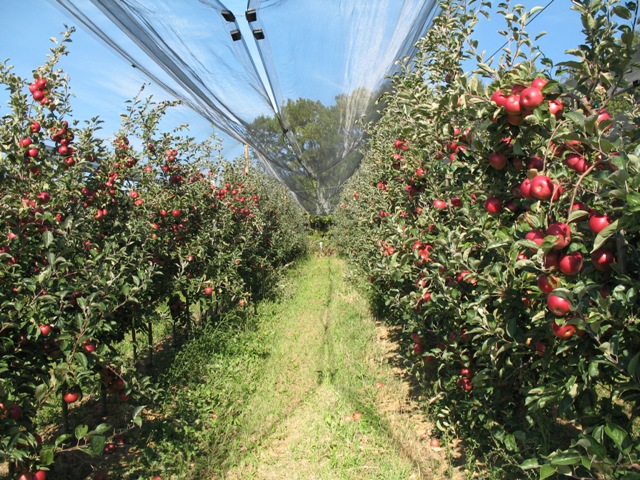 Slika: Intenzivni sadovnjak jablan z mrežo proti toči